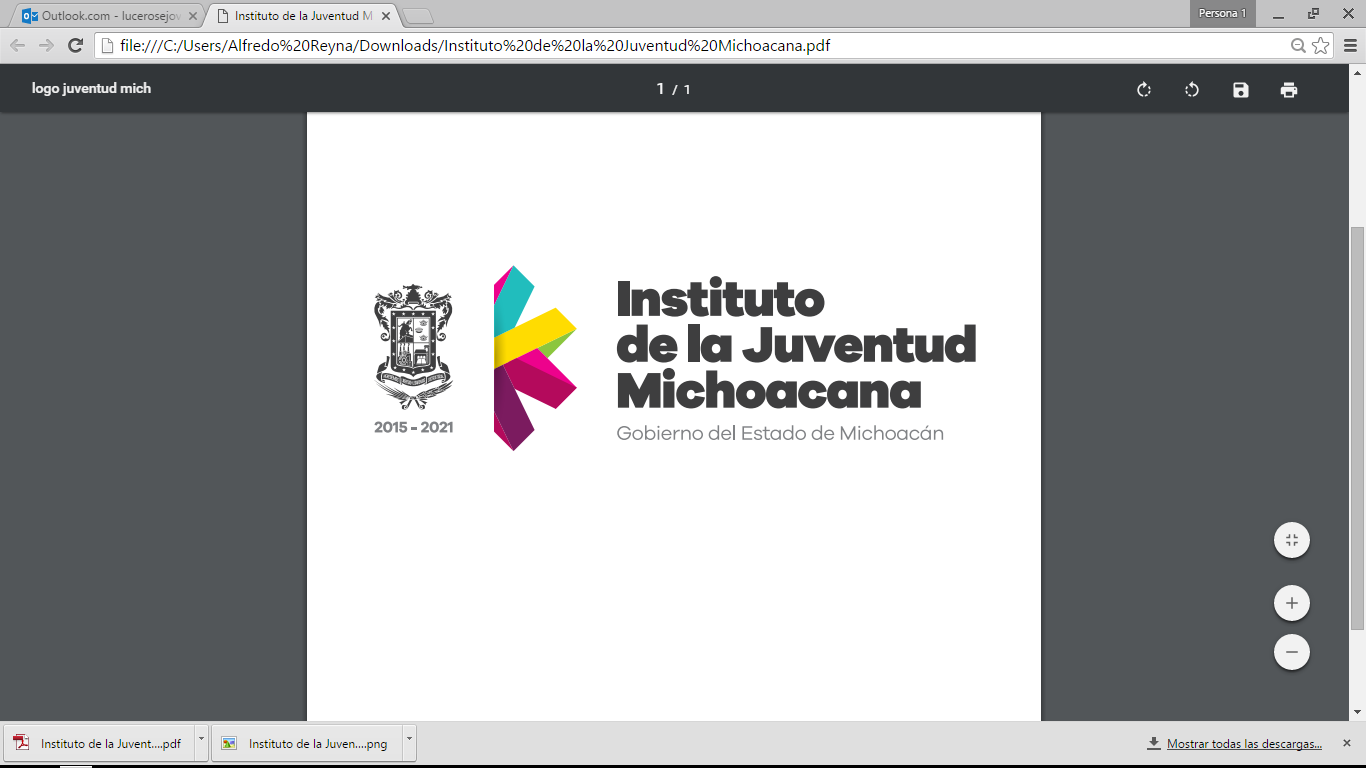 DATOS DE IDENTIFICACIÓNPREMIO MICHOACANO DE LA JUVENTUD          Cédula de Registro GrupalNúmero de CédulaLlenado por IJUMICHNombre del grupo:	 	Nombre del representante:	 	    	    	Apellido Paterno	Apellido Materno	Nombre(s)Fecha de nacimiento: 	/ 	/ 	Día	Mes	AñoEdad:  	Sexo:Domicilio del grupo/representante:  	    	    	Calle y número exterior/interior	  Colonia	       C.P.Municipio	LocalidadTeléfono: 	-	Celular:	Correo electrónico:  	Clave Lada	Número	NúmeroNombre de los integrantes del grupo (Anexar lista en caso de ser más de 10 integrantes):Institución(es) que propone(n):  	Categoría:	15 a 20 años                              21 a 29 años Distinción:Lugar y Fecha: 	a 	de 	de ______.C._______________________________________ como representante del grupo ____________________________________ participante en la Categoría y  Distinción señaladas en la presente, firmo de conformidad y me doy por enterado(a) de los términos establecidos en la convocatoria del Premio Michoacano de la Juventud 2018, por lo cual acepto la resolución del Jurado Calificador, siendo esta inapelable.FirmaLugar y fecha de recepción: Morelia, Michoacán a 	de 	de ____. (LLENADO POR IJUMICH)16273849510IMérito AcadémicoIIPromoción de los Derechos y Culturas IndígenasIIIInnovación y Desarrollo TecnológicoIVInclusión a la DiscapaciadVFomento a la Organización y Participación DemocráticaVIMérito al EmprendimientoVIIExpresión Artística y CulturalVIIIProtección y Cuidado del Medio AmbienteIXÁreas de Participación Exclusivas Categoría “B”:XIgualdad SustantivaXIPromoción y Defensa de los Derechos Humanos